A Binary Primer: Introduction 
Copyright 1995 By: John SelviaBinarno na prste
Autor: John Selvia, 1995.
Prijevod i adaptacija: Nina LipljinBinarnost je jezik računala. Sve što ulazi i izlazi, što se šalje, dobiva, crta ili slika pretvoreno je u prirodni jezik računala  binarni kôd. Binarnim kodom naziva se brojevni sustav baze 2 kojim se prikazuju dekadske vrijednosti na način da se koriste samo dvije znamenke 1 i 0 – u raznim kombinacijama.. Primjer binarnog broja: 100010108-bitni binarni broj predstavlja dekadsko 138.U računalu, binarne su znamenke zapravo električni impulsi u položaju uključeno ili isključeno. Bitovi, bajtovi i riječiPojedinačna binarna jedinica ili nula naziva se bit, što je kratica od engleskog izričaja "binary digit". Četiri bita zajedno čine pregršt (engl. nibble), pomoću čega se mogu prikazati binarni brojevi od 0 to 15 (16 različitih vrijednosti). Skup od 8 bitova čini bajt (engl. byte). Pomoću jednog bajta mogu se izraziti vrijednosti 0 to 255 (256 različitih) Kad govorimo o veličini računala, kažemo da ima 32 MB “32-megabita”, misleći na 32 milijuna bajtova. Dva bajta čine 16-bitnu riječ riječ (2 bajta = 16-bitova) pomoću koje se mogu izraziti vrijednosti od 0 to 65535. 32-bitne riječi su dužine 4 bajta i izražavaju vrijednosti od 0 to 4294967295. Zgodan, veliki broj!? Ali, postoji i veći. To je onaj koji se može smjestiti u 64-bitnu riječ (8 bajtova, vrijednosti od 0 to monstruozno velikog broja 1.844 E+19 ako sam dobro razumio moj kalkulator).OK, dosta o tome. Idemo sastavljati i čitati 8-bitne binarne brojeve.Kako se čitaju binarni brojevi?Kao što je već rečeno, bajt ima 8 bitova, svaki s mogućom vrijednošću 1 ili 0. Pogledajmo primjer još jedamput:10001010dekadsko 138.Kad želite zorno predočiti binarni broj zapišite ga ovakoPogledajmo brojeve iznad kućica s crvenim jedinicama i nulama: to su dekadski brojevi, potencije od 2. Slijeva udesno to je 2 na 7-mu (2^7), 2 na 6-tu (2^6), 2 na 5-tu (2^5), 2 na 4-tu (2^4), 2 na 3-ću (2^3), 2 na 2-gu (2^2), 2 na 1-vu (2^1) i 2 0-tu (2^0): 2^7  2^6  2^5  2^4  2^3  2^2  2^1  2^0Specifičnost s potencijama baze 2: svaka sljedeća dvostruko je veća: 128   64   32   16    8    4    2    1To su one vrijednosti koje ste vidjeli iznad ‘plavih kućica’ s binarnim vrijednostima. Kako dobiti 138 iz 10001010? Mjesta gdje se nalazi jedinica označavaju jednostruku vrijednost one iznad. Kad je u ‘kućici’ nula, ignorirajte! Evo crteža još jedamputJedinice su u ‘kućicama’ispod 128, 8, i 2. Ako ih zbrojimo: 128+8+2 dobivamo 138.Evo još jednog primjera:Binarno 11100110 jednako je 128+64+32+4+2, odnosno dekadsko 230.Još jedan:Binarno 10000001 jednako je 128+1 = 129.Nadam se da vam se to sad već sviđa. A sad, naučimo brojiti na prste jedne ruke do binarnog 31!Binarno na prste: 1 do 31Pogledajte crtež ruke. Sveki prst vrijedi dvostruko od onog koji mu je s desna. Palac će biti 1, kažiprst 2, srednjak 4, prstenjak 8, a mezimac  zato što je najmanji  neka bude 16! Da biste, na primjer, pokazali binarno 3, kombinirajte prstima 2 i 1 (palac i kažiprst):Evo svih brojeva:Puno sreće u životu i radu žele Vam John Selvia

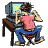 Nina Lipljin

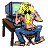 